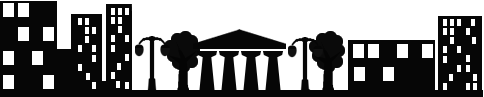 Daugavpilī27.08.2020. UZAICINĀJUMS
iesniegt piedāvājumu1.Pasūtītājs:Pašvaldības SIA “Sadzīves pakalpojumu kombināts”Višķu iela 21 K, Daugavpilī, LV-5410Tālr./fakss Nr.65424769e-pasts: spkpsia@gmail.commājas lapa: www.sadzive.lvkontaktpersona: Edgars Veliks, tālr.Nr.29780480Publisko iepirkumu likumā nereglamentētais iepirkums“Pašvaldības SIA “Sadzīves pakalpojumu kombināts” esošo objektu elektroenerģijas pieslēgumu elektroaudits”Iepirkuma identifikācijas Nr.SPK2020/162.Iepirkuma priekšmeta apraksts:2.1. “Pašvaldības SIA “Sadzīves pakalpojumu kombināts” esošo objektu elektroenerģijas pieslēgumu elektroaudits”, saskaņā ar pielikumu Nr.1 un Nr.2.3.Piedāvājumu var iesniegt: 3.1.personīgi, vai pa pastu Višķu ielā 21K, Daugavpilī ( 2.stāvā, kabinetā Nr.1),3.2.elektroniskā veidā uz e-pasta adresi: spkpsia@gmail.com, iesniedzot piedāvājumu elektroniski, piedāvājumam obligāti jābūt parakstītam ar drošu elektronisko parakstu un laika zīmogu. 3.2.piedāvājuma iesniegšanas termiņš līdz 2020.gada 8.septembrim, plkst.12:00.4.Paredzamā līguma izpildes termiņš: 30 dienas no līguma noslēgšanas brīža. 5.Veicamo darbu objekti: saskaņā ar pielikumu Nr.2.6.Objekta apsekošana:6.1. Veikt objekta apsēkošanu, lai noskaidrot situāciju un novērtēt darbu.6.2. Sastādīt apsekošanas aktu.7. Piedāvājumā jāiekļauj:pretendenta rakstisks iesniegums par dalību iepirkumu procedūrā, kas sniedz īsas ziņas par pretendentu (pretendenta nosaukums, juridiskā adrese, reģistrācijas Nr., kontaktpersonas vārds, uzvārds, tālrunis, fakss, e-pasts);pretendents iesniedz:Finanšu piedāvājumu (cena jānorāda euro bez PVN 21%). Cenā jāiekļauj visas izmaksas.VID izziņu par parādu neesamību.Apsekošanas aktu.8.Piedāvājuma izvēles kritērijs: finanšu piedāvājums ar viszemāko cenu .9. Ar lēmumu var iepazīties mājas lapā www.sadzive.lv.Pielikumā:1. Tehniskā specifikācija.2. Objektu saraksts.Iepirkumu komisijas priekšsēdētājs				J.Tukāne Pielikums Nr.1 27.08.2020. uzaicinājumam iesniegt piedāvājumu, iepirkuma ID Nr.SPK2020/16Tehniskā specifikācija Publisko iepirkumu likumā nereglamentētais iepirkums“Pašvaldības SIA “Sadzīves pakalpojumu kombināts” esošo objektu elektroenerģijas pieslēgumu elektroaudits”Iepirkuma identifikācijas Nr.SPK2020/16Sastādīja:Energosistēmu inženieris					E.VeliksPielikums Nr.2 27.08.2020. uzaicinājumam iesniegt piedāvājumu, iepirkuma ID Nr.SPK2020/16Objektu saraksts Publisko iepirkumu likumā nereglamentētais iepirkums“Pašvaldības SIA “Sadzīves pakalpojumu kombināts” esošo objektu elektroenerģijas pieslēgumu elektroaudits”Iepirkuma identifikācijas Nr.SPK2020/16Nr.p.k.Veicamo darbu aprakstsPiezīme1.Zemēšanas kontūra pretestības mērīšanasaskaņā ar pielikumu Nr.22.Cilpas F-0 pretestības mērīšanasaskaņā ar pielikumu Nr.23.Zemējumvada nepārtrauktības pārbaudesaskaņā ar pielikumu Nr.24.Termogrāfijas apsekošanasaskaņā ar pielikumu Nr.2Nr.p.k.Objekta nosaukumsAdrese1.ĒkaStacijas iela 63, Daugavpilī2.ĒkaImantas iela 3, Daugavpilī3.ĒkaSēlijas iela 18, Daugavpilī4.ĒkaSmilšu iela 96A, Daugavpilī5.ĒkaCialkovska iela 4, Daugavpilī6.SP-7D Višķu iela 21 K, Daugavpilī7.TA-2Višķu iela 21 S, Daugavpilī8.TA-30Višķu iela 21 I, Daugavpilī9.TA-42Višķu iela 21 F, Daugavpilī